ESCOLA	DATA:	/	/ 	 PROF:		TURMA: 		 NOME: 					 She calls out to the man on the street "Sir, can you help me?It´s cold and I´ve nowhere to sleep Is there somewhere you can tell me?" He walks on, doesn´t look backHe pretends he can´t hear herStarts to whistle as he crosses the street Seems embarrased to be thereOh, think twice'Cause It´s another day for you and me in paradise Oh, think twiceCause it´s another day for youYou and me in paradise think about it She calls out to the man on the street He can see she´s been crying yeahShe´s got blisters on the soles of her feet She can´t walk but she´s tryingOh, think twice...(chorus)Oh, Lord, is there nothing more anybody can do?Oh, Lord, there must be something you can say You can tell from the lines on her faceYou can see that she´s been thereShe probably been moved on from every place´Cause she didn´t fit in there Oh, think twice...It´s just another dayFor you and me in paradise (chorus) www.vagalume.com.brOuça a canção.Circule três pronomes pessoais(personal pronouns).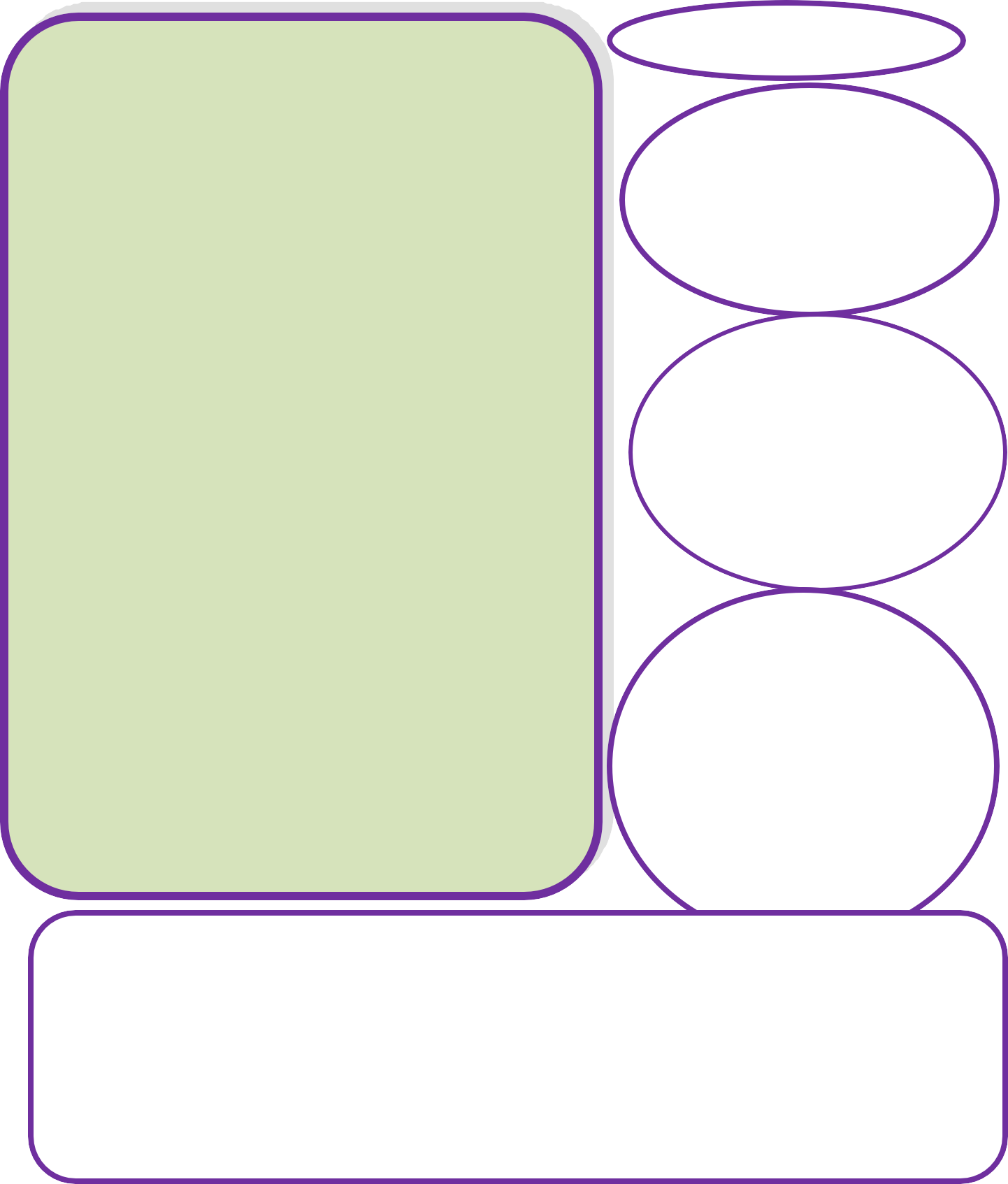 Grife 2 verbos que estão no presente simples ( simple present tense).Procure 3 palavras que você conhece e transcreva-as aqui.Responda em Português:Uma moça chama um homem que vê na rua? Qual é o pedido que ela faz?Qual é a reação do homem quando a moça tenta se comunicar com ele?Traduza: “She´s got blisters on the soles of her feet/She can´t walk but she´s trying…”Encontre o verso correspondente a: “É outro dia pra você e eu no paraíso...”www.acessaber.com.br